SPECYFIKACJA WARUNKÓW ZAMÓWIENIAzAMAWIAJĄCY:Zarząd Dróg Powiatowych w Trzebnicyul. Łączna 1c55-100 TrzebnicaZaprasza do złożenia oferty w postępowaniu o udzielenie zamówienia publicznego prowadzonego w trybie podstawowym bez negocjacji o wartości zamówienia nie przekraczającej progów unijnych o jakich stanowi art. 3 ustawy z 11 września 2019 r. - Prawo zamówień publicznych (Dz. U. z 2019 r. poz. 2019) – dalej p.z.p. na roboty budowlane dla zadania pn.:,,Budowa chodnika wzdłuż drogi powiatowej nr 1366 D – ul. Pęgowskiej w Ozorowicach”Przedmiotowe postępowanie prowadzone jest przy użyciu środków komunikacji elektronicznej.Znak sprawy: DTiZP/200/9/2021Trzebnica 14.06.2021 r                                                                                                       Zatwierdzam:I.NAZWA ORAZ ADRES ZAMAWIAJĄCEGO:                          Zamawiającym jest Zarząd Dróg Powiatowych w Trzebnicyul. Łączna 1c, 55-100 Trzebnicatel.071 387 06 17strona internetowa: www.drogi.trzebnica.plNIP : 915-16-26-021Zwanym dalej także  „ZDP Trzebnica”II. OCHRONA DANYCH OSOBOWYCH:1. Zgodnie z art. 13 ust. 1 i 2 rozporządzenia Parlamentu Europejskiego i Rady (UE) 2016/679 z dnia 27 kwietnia 2016 r. w sprawie ochrony osób fizycznych w związku z przetwarzaniem danych osobowych i w sprawie swobodnego przepływu takich danych oraz uchylenia dyrektywy 95/46/WE (ogólne rozporządzenie o danych) (Dz. U. UE L119 z dnia 4 maja 2016 r., str. 1; zwanym dalej „RODO”) informujemy, że:1) administratorem Pani/Pana danych osobowych jest pracownik Zarządu Dróg Powiatowych w Trzebnicy;2) administrator wyznaczył Inspektora Danych Osobowych, z którym można się kontaktować pod adresem e-mail: drogi@powiat.trzebnica.pl.3) Pani/Pana dane osobowe przetwarzane będą na podstawie art. 6 ust. 1 lit. c RODO w celu związanym z przedmiotowym postępowaniem o udzielenie zamówienia publicznego, prowadzonym w trybie przetargu nieograniczonego, a w przypadku zawarcia umowy również na podstawie art. 6 ust. 1 lit. b RODO w celu wykonania umowy zawartej w wyniku wyboru w postępowaniu oferty jako najkorzystniejszej.4) odbiorcami Pani/Pana danych osobowych będą osoby lub podmioty, którym udostępniona zostanie dokumentacja postępowania w oparciu o art. 74 ustawy P.Z.P.5) Pani/Pana dane osobowe będą przechowywane, zgodnie z art. 78 ust. 1 P.Z.P. przez okres 4 lat od dnia zakończenia postępowania o udzielenie zamówienia, a jeżeli czas trwania umowy przekracza 4 lata, okres przechowywania obejmuje cały czas trwania umowy;6) obowiązek podania przez Panią/Pana danych osobowych bezpośrednio Pani/Pana dotyczących jest wymogiem ustawowym określonym w przepisanych ustawy P.Z.P., związanym z udziałem w postępowaniu o udzielenie zamówienia publicznego.7) w odniesieniu do Pani/Pana danych osobowych decyzje nie będą podejmowane w sposób zautomatyzowany, stosownie do art. 22 RODO.8) posiada Pani/Pan:a) na podstawie art. 15 RODO prawo dostępu do danych osobowych Pani/Pana dotyczących (w przypadku, gdy skorzystanie z tego prawa wymagałoby po stronie administratora niewspółmiernie dużego wysiłku może zostać Pani/Pan zobowiązana do wskazania dodatkowych informacji mających na celu sprecyzowanie żądania, w szczególności podania nazwy lub daty postępowania o udzielenie zamówienia publicznego lub konkursu albo sprecyzowanie nazwy lub daty zakończonego postępowania o udzielenie zamówienia);b) na podstawie art. 16 RODO prawo do sprostowania Pani/Pana danych osobowych (skorzystanie z prawa do sprostowania nie może skutkować zmianą wyniku postępowania o udzielenie zamówienia publicznego ani zmianą postanowień umowy w zakresie niezgodnym z ustawą PZP oraz nie może naruszać integralności protokołu oraz jego załączników);c) na podstawie art. 18 RODO prawo żądania od administratora ograniczenia przetwarzania danych osobowych z zastrzeżeniem okresu trwania postępowania o udzielenie zamówienia publicznego lub konkursu oraz przypadków, o których mowa w art. 18 ust. 2 RODO (prawo do ograniczenia przetwarzania nie ma zastosowania w odniesieniu do przechowywania, w celu zapewnienia korzystania ze środków ochrony prawnej lub w celu ochrony praw innej osoby fizycznej lub prawnej, lub z uwagi na ważne względy interesu publicznego Unii Europejskiej lub państwa członkowskiego);d) prawo do wniesienia skargi do Prezesa Urzędu Ochrony Danych Osobowych, gdy uzna Pani/Pan, że przetwarzanie danych osobowych Pani/Pana dotyczących narusza przepisy RODO;  9) nie przysługuje Pani/Panu:a) w związku z art. 17 ust. 3 lit. b, d lub e RODO prawo do usunięcia danych osobowych;b) prawo do przenoszenia danych osobowych, o którym mowa w art. 20 RODO;c) na podstawie art. 21 RODO prawo sprzeciwu, wobec przetwarzania danych osobowych, gdy podstawą prawną przetwarzania Pani/Pana danych osobowych jest art. 6 ust. 1 lit. c RODO;10) przysługuje Pani/Panu prawo wniesienia skargi do organu nadzorczego na niezgodne z RODO przetwarzanie Pani/Pana danych osobowych przez administratora. Organem właściwym dla przedmiotowej skargi jest Urząd Ochrony Danych Osobowych, ul. Stawki 2, 00-193 Warszawa.III. TRYB UDZIELENIA ZAMÓWIENIA:Niniejsze postępowanie prowadzone jest w trybie podstawowym o jakim stanowi art. 275 pkt 1 p.z.p. oraz niniejszej Specyfikacji Warunków Zamówienia, zwanej dalej „SWZ”.Zamawiający nie przewiduje wyboru najkorzystniejszej oferty z możliwością prowadzenia negocjacji.Szacunkowa wartość przedmiotowego zamówienia nie przekracza progów unijnych o jakich mowa w art. 3 ustawy p.z.p.  Zgodnie z art. 310 pkt 1 p.z.p. Zamawiający przewiduje możliwość unieważnienia przedmiotowego postępowania, jeżeli środki, które Zamawiający zamierzał przeznaczyć na sfinansowanie całości lub części zamówienia, nie zostaną mu przyznane.Zamawiający nie przewiduje aukcji elektronicznej.Zamawiający nie przewiduje złożenia oferty w postaci katalogów elektronicznych.Zamawiający nie prowadzi postępowania w celu zawarcia umowy ramowej.Zamawiający nie zastrzega możliwości ubiegania się o udzielenie zamówienia wyłącznie przez wykonawców, o których mowa w art. 94 p.z.p.Wymagania związane z realizacją zamówienia w zakresie zatrudnienia przez wykonawcę lub podwykonawcę na podstawie stosunku pracy osób wykonujących wskazane przez zamawiającego czynności w zakresie realizacji zamówienia, jeżeli wykonanie tych czynności polega na wykonywaniu pracy w sposób określony w art. 22 § 1 ustawy z dnia 26 czerwca 1974 r. - Kodeks pracy (Dz. U. z 2020 r. poz. 1320) obejmują następujące rodzaje czynności:1) Do obowiązków Wykonawcy należy zapewnienie zatrudnienia na podstawie umowy o pracę, osób uczestniczących w realizacji przedmiotu umowy, do czynności wskazanych przez Zamawiającego w opisie przedmiotu zamówienia zawartym w Specyfikacji  Warunków Zamówienia, w okresie obowiązywania umowy.2) Obowiązek określony w pkt. 1 dotyczy także Podwykonawców. Wykonawca jest zobowiązany zawrzeć w każdej umowie o podwykonawstwo stosowne zapisy.3) Wykonawca zobowiązany jest do dostarczenia Zamawiającemu najpóźniej w dniu przekazania terenu budowy listy osób biorących udział w realizacji zamówienia z określeniem: imion i nazwisk osób biorących udział w realizacji zamówienia wraz z określeniem pełnionej funkcji i wskazaniem formy zatrudnienia dla każdej z w/w osób, a także okresu obowiązywania umowy. Powyższa lista powinna zostać podpisana przez osobę uprawnioną do reprezentowania Wykonawcy.4) Zmiana osób zatrudnionych o umowę o pracę biorących udział w realizacji zamówienia nie wymaga aneksu do umowy. W przypadku dokonania takiej zmiany Wykonawca przedstawi Zamawiającemu skorygowaną listę osób.5) W trakcie realizacji niniejszego zamówienia, na każde wezwanie zamawiającego, 
w wyznaczonym terminie nie krótszym niż 3 dni robocze wykonawca zobowiązany jest przedłożyć zamawiającemu wskazane poniżej dokumenty, w celu potwierdzenia spełnienia wymogu zatrudnienia na podstawie umowy o pracę przez wykonawcę lub podwykonawcę osób wykonujących wskazane w opisie przedmiotu zamówienia czynności w trakcie realizacji zamówienia:poświadczoną za zgodność z oryginałem odpowiednio przez wykonawcę lub podwykonawcę kopię umowy/umów o pracę, osób biorących udział w realizacji zamówienia – wskazanych w oświadczeniu, o którym mowa w ust. 7 (wraz z dokumentem regulującym zakres obowiązków). Kopia umowy/umów powinna zostać zanonimizowana w sposób zapewniający ochronę danych osobowych pracowników, zgodnie z przepisami ustawy z dnia 10 maja 2018 r. o ochronie danych osobowych; (powyższa kopia umowy powinna zawierać co najmniej:  imię i nazwisko pracownika, datę zawarcia umowy, rodzaj umowy o pracę).poświadczoną za zgodność z oryginałem odpowiednio przez wykonawcę lub podwykonawcę kopię dowodu potwierdzającego zgłoszenie pracownika przez pracodawcę do ubezpieczeń, zanonimizowaną w sposób zapewniający ochronę danych osobowych pracowników, zgodnie z przepisami ustawy z dnia 10 maja 2018 r. o ochronie danych osobowych (powyższa kopia  powinna zawierać co najmniej:  imię i nazwisko pracownika).6) Zamawiający zastrzega sobie prawo zwrócenia się do organów kontrolnych uprawnionych do wglądu do dokumentacji pracowniczej, z wnioskiem o weryfikacje zawartych umów o pracę.Szczegółowe wymagania dotyczące realizacji oraz egzekwowania wymogu zatrudnienia na podstawie stosunku pracy zostały określone we wzorze umowy stanowiącym Załącznik nr 5 do SWZ.Zamawiający nie określa dodatkowych wymagań związanych z zatrudnianiem osób, o których mowa w art. 96 ust. 2 pkt 2 p.z.p.IV. OPIS PRZEDMIOTU ZAMÓWIENIA:1. Przedmiotem zamówienia jest wykonanie robót budowlanych dla zadania pn.:  ,,Budowa chodnika wzdłuż drogi powiatowej nr 1366 D – ul. Pęgowskiej w Ozorowicach”. 2. Zakres robót obejmuje:Planowana inwestycja obejmuje przebudowę drogi powiatowej nr 1366 D - ul. Pęgowskiej na odcinku od km 3+290,24 do km 3+563,85 wraz z przebudową skrzyżowania z drogą gminną nr 104924 D - ul. Leśną. W ramach przebudowy zaprojektowano wykonanie następujących elementów:Ułożenie ścieku z 3 rzędów kostki betonowej typu HOLLAND zlokalizowanego wzdłuż południowej krawędzi drogi powiatowej.Ograniczenie ścieku od zewnętrznej strony krawężnikiem betonowym typu ulicznego, o wysokości w świetle 12cm.Ścinanie zawyżonych poboczy wzdłuż jezdni po stronie północnej oraz umocnienie ich kruszywem łamanym (gr. 15cm) zagęszczonym mechanicznie na szerokości lm. Zabieg ten ma na celu usprawnieni spływu wody opadowej i roztopowej z jezdni oraz zabezpieczenie bezpośrednio przylegającego do drogi terenu przed rozjeżdżaniem przez koła pojazdów.Wykonanie chodnika odsuniętego od jezdni o szerokości 1,5m, zlokalizowanego po stronie północnej drogi powiatowej, na odcinku od projektowanego przejścia dla pieszych do skrzyżowania drogi powiatowej nr 1366 D z drogą gminną nr 104924 D - ul. Leśną. Chodnik oddzielony zostanie od jezdni krawężnikiem betonowym o wysokości w świetle 12cm. Nawierzchnia chodnika wykonana zostanie z kostki betonowej typu HOLLAND koloru szarego. W związku z lokalizacją inwestycji w strefie ochrony konserwatorskiej „A” i „B” i w granicach zabytkowego parku wpisanego do rejestru zabytków, po konsultacji z przedstawicielem Wojewódzkiego Urzędu Ochrony Zabytków we Wrocławiu zaprojektowano wykonanie przy krawędzi chodnika pasów nawierzchni wykonanych z dwóch rzędów kostki bazaltowej surowo łupanej 8/1 Icm w celu poprawy walorów estetycznych i zachowania charakteru parku historycznego z jednoczesnym zapewnieniem odpowiednich warunków użytkowych. Nawierzchnia chodnika ograniczona zostanie od zewnątrz obrzeżem betonowym.Ze względu na geometrię skrzyżowania drogi powiatowej nr 1366 D - ul. Pęgowskiej z drogą gminną nr 104924 D - ul. Leśną oraz fakt, że kąt zwrotu trasy drogi z pierwszeństwem przejazdu w tym miejscu jest zbliżony do 900 a po zewnętrznej stronie łuku, w bliskiej odległości od krawędzi jezdni (—1 ,5m), zlokalizowany jest budynekmieszkalny, zadecydowano o korekcie geometrii jezdni na odcinku bezpośrednio poprzedzającym skrzyżowanie od zachodu, przesuwając jezdnię w kierunku południowym. Takie rozwiązanie poprawi warunki manewrowania większych pojazdów poruszających się drogą powiatową od południa oraz umożliwi zlokalizowanie chodnika wraz z barierą ochronną stalową U-14a na długości budynku nr 2. Projektowana bariera o długości 30m chronić będzie zarówno pojazdy jak i budynek przed uderzeniem w przypadku wypadnięcia z drogi na skrzyżowaniu. Projektowana przebudowa skrzyżowania wiąże się także z przebudową fragmentu drogi gminnej nr 104924 D leżącej w obszarze tego skrzyżowania.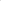 Założenie dwudzielnych rur ochronnych z tworzywa sztucznego, o średnicy 110mm, na istniejących, podziemnych kablach oświetleniowych, na odcinkach kolizji z projektowaną nawierzchnią chodnika.Planowana inwestycja obejmuje ponadto wykonanie dojścia do istniejącej wiaty przystankowej jako utwardzenie powierzchni gruntu na działkach budowlanych. Dojście posiadać będzie szerokość 1 ,5-2,0m (z miejscowym zawężeniem do 1 ,25m) i przebiegać będzie wzdłuż jezdni drogi powiatowej nr 1366 D po stronie południowej, częściowo w granicach pasa drogowego a częściowo na działkach gminnych zlokalizowanych poza nim. Projektowane dojscie ma swój początek przy istniejącej wiacie przystankowej a kończyć będzie się na istniejącym obiekcie mostowym zlokalizowanym w rejonie skrzyżowania z drogą gminną nr 104924 D - ul. Leśną. Dojście posiadać będzie nawierzchnię wykonaną z kostki betonowej typu HOLLAND i ograniczone zostanie betonowym obrzeżem. Zgodnie z sugestią Wojewódzkiego Konsewatora Zabytków we Wrocławiu zaprojektowano wykonanie przy krawędzi dojscia, pasów nawierzchni wykonanych z dwóch rzędów kostki bazaltowej surowo łupanej 8/1 Icm w celu poprawy walorów estetycznych i zachowania charakteru parku historycznego z jednoczesnym zapewnieniem odpowiednich warunków użytkowych. Pomiędzy budynkiem nr 24 i 26 zaprojektowano odsunięcie dojścia od jezdni w celu ominięcia istniejących drzew bez konieczności ich wycinki. Na wysokości budynku nr 2 zaprojektowano przejście dla pieszych.Odwodnienie na przedmiotowym odcinku drogi powiatowej nr 1366 D realizowane będzie poprzez "ścieki pochodnikowe ” (3 szt.) wykonane z prefabrykowanych elementów betonowych, pozwalające przepuścić wodę opadową i roztopową z jezdni, pod projektowanym dojściem, w kierunku istniejącego cieku wodnego.Konieczna będzie ponadto wycinka istniejącego żywopłotu (ligustr pospolity o pow. —20m ) zlokalizowanego wzdłuż budynku nr 2 który ogranicza widoczność na skrzyżowaniu oraz częściowo narusza skrajnię drogi. Zgonie z Ustawą z dnia 16 kwietnia 2004 r. o ochronie przyrody, na wycinkę przedmiotowego krzewu nie jest wymagane zezwolenie.W odległości 30m od projektowanego przejścia dla pieszych w kierunku zachodnim zaprojektowano próg zwalniający wyspowy będący elementem uspokojenia ruchu na tym odcinku.W związku z planowanymi zmianami w zagospodarowaniu przewiduje się przesunięcie istniejącego oznakowania pionowego oraz wprowadzenie niezbędnych zmian w istniejącej organizacji ruchu. Projekt zmiany docelowej organizacji ruchu uzyskał zatwierdzenie organu zarządzającego ruchem na drodze powiatowej.UWAGA! Wszelkie prace przebiegające w pobliżu istniejącego uzbrojenia terenu (np. kable teletechniczne) należy prowadzić ręcznie.                                                                                                                             3. Organizacja ruchu na czas prowadzenia robót.                                                                              Wykonawca będzie odpowiedzialny i pokryje wszelkie koszty związane z opracowaniem, zatwierdzeniem i wdrożeniem tymczasowego projektu organizacji ruchu na czas wykonania robót.                             4.Wymagania w stosunku do wykonawcy.                                                                                                              Wykonawca w ciągu 7 dni od podpisania umowy (ale  przed przystąpieniem do robót budowlanych) przedstawi do zatwierdzenia harmonogram rzeczowo – finansowy.                                                       Wykonawca przekaże  Zamawiającemu przed przystąpieniem do robót:                                                          - oryginał oświadczenia kierownika budowy  stwierdzającego przejęcie obowiązku  kierowania budowy (robotami budowlanymi),                                                                                                                                   - poświadczoną za zgodność z oryginałem kopię uprawnień kierownika budowy,                                             - poświadczoną za zgodność z oryginałem kopię  aktualnego zaświadczenia o przynależności do OIIB,                                                                                                                                                       - Wykonawca zapewni obsługę geodezyjną przedmiotu umowy na każdym jej etapie,                                     - Wykonawca jest zobowiązany do zgłoszenia inspektorowi nadzoru robót ulegających zakryciu lub zanikających oraz uzyskanie potwierdzenia ich prawidłowego wykonania w dzienniku budowy. W przypadku braku zgłoszenia Zamawiający ma prawo odmówić odbioru tych robót oraz żądać dokonania odkrywek.      Szczegółowy opis przedmiotu zamówienia zawierają załączniki do SWZ, które obejmują:                                                                                                                          - przedmiar  robót   (załącznik  nr 8 do niniejszej SWZ),                                                                                           - kosztorys ofertowy  (załącznik  nr 9 do niniejszej SWZ),                                                                                    - projekt  budowlano –wykonawczy (załącznik nr 10 do niniejszej SWZ),                                                                    - szczegółowe specyfikacje techniczne  wykonania i odbioru robót (załącznik nr 11 do niniejszej SWZ),                                                                                                                                                     - wzór umowy (załącznik nr 12 do niniejszej SWZ),                                                                                - projekt zmiany docelowej organizacji  ruchu (załącznik nr 13 do niniejszej SWZ)                                                                                                                                                                                                                                                                                                                                                                                                                                                                                                                                                                                                                                                                                                                                                                                                                                                                                          5. Nazwy i kody dotyczące przedmiotu zamówienia określone we Wspólnym  Słowniku Zamówień Publicznych (CPV):                                                                                                            - 45110000-1 – roboty w zakresie burzenia i rozbiórki obiektów budowlanych; roboty ziemne,         - 45450000-6 – roboty budowlane, wykończeniowe, pozostałe.6. Zamawiający nie przewiduje udzielenia zamówień, o których mowa w art. 214 ust. 1 pkt 7 i 8 ustawy Pzp.                                                                                                                                                       7. Informacje dotyczące ofert częściowych i wariantowych:                                                                       a) Zamawiający nie dopuszcza  możliwości złożenie ofert częściowych,                                                    b) Zamawiający nie dopuszcza możliwości złożenia ofert wariantowych oraz w postaci katalogów elektronicznych.                                                                                                                                                                      V. WIZJA LOKALNA:1. Zamawiający informuje, że dopuszcza odbycie wizji lokalnej lub sprawdzenie dokumentów dotyczących zamówienia jakie znajdują się w dyspozycji Zamawiającego. Odbycie wizji lokalnej nie jest obligatoryjne.2. W celu umówienia wizji lokalnej lub zapoznania się z dokumentacją znajdującą się na miejscu u Zamawiającego należy kontaktować się z osobami wyznaczonymi do komunikowania się z wykonawcami.3. Odbycie wizji lokalnej lub sprawdzenie dokumentów dotyczących zamówienia będzie każdorazowo potwierdzane stosownym protokołem sporządzonym przez Zamawiającego zgodnie z załącznikiem nr 7 do SWZ.VI. PODWYKONAWSTWO:1. Wykonawca może powierzyć wykonanie części zamówienia podwykonawcy (podwykonawcom) .2. Zamawiający nie zastrzega obowiązku osobistego wykonania przez Wykonawcę kluczowych części zamówienia .3. Zamawiający wymaga, aby w przypadku powierzenia części zamówienia podwykonawcom, Wykonawca wskazał w ofercie części zamówienia, których wykonanie zamierza powierzyć podwykonawcom oraz podał (o ile są mu wiadome na tym etapie) nazwy (firmy) tych podwykonawców.4. Pozostałe wymagania dotyczące podwykonawstwa: stosuje się wymagania określone we wzorze umowy stanowiącym załącznik nr 12 do SWZ.VII. TERMIN WYKONANIA ZAMÓWIENIA:1.Termin realizacji zamówienia: 2 miesiące od dnia podpisania umowy.2. Szczegółowe zagadnienia dotyczące  terminu realizacji umowy uregulowane są we wzorze umowy stanowiącej załącznik nr 12 do SWZ.VIII. WARUNKI UDZIAŁU W POSTĘPOWANIU:                                                                                       1.O udzielenie zamówienia mogą ubiegać się wykonawcy,  którzy  nie podlegają wykluczeniu na zasadach określonych w Rozdziale IX SWZ oraz spełniają określone przez Zamawiającego warunki udziału w postępowaniu.2. O udzielenie zamówienia mogą ubiegać się Wykonawcy, którzy  spełniają warunki dotyczące:    1) zdolności do występowania w obrocie gospodarczym:        Zamawiający nie stawia warunku w powyższym zakresie.    2) uprawnień do prowadzenia określonej działalności gospodarczej lub zawodowej, o ile wynika to z odrębnych przepisów:         Zamawiający nie stawia warunku w powyższym zakresie.    3) sytuacji ekonomicznej lub finansowej Wykonawcy:         Wykonawca musi wykazać, że jest ubezpieczony od odpowiedzialności cywilnej w zakresie prowadzonej działalności związanej z przedmiotem zamówienia na sumę 200.000,00 zł.    4) zdolności technicznej lub zawodowej Wykonawcy:                                                                                  Wykonawca musi  wykazać się wiedzą i doświadczeniem,  w wykonaniu w okresie ostatnich 5 lat przed upływem terminu składania ofert, a  jeżeli okres  prowadzenia działalności jest krótszy - w tym okresie - co najmniej 2 robót budowlanych, każda o wartości minimum 200.000,00 zł brutto za  zadanie, odpowiadające swoim rodzajem i wartością robotom stanowiącym przedmiot zamówienia, z podaniem ich rodzaju, wartości, daty, miejsca wykonania i podmiotów, na rzecz których roboty te zostały wykonane, z załączeniem dowodów określających czy te roboty budowlane zostały wykonane należycie, w szczególności informacji o tym czy roboty zostały wykonane zgodnie z przepisami prawa budowlanego i prawidłowo ukończone przy czym dowodami, o których mowa, są referencje bądź inne dokumenty wystawione przez podmiot, na rzecz którego roboty budowlane były wykonywane a jeżeli z uzasadnionej przyczyny o obiektywnym charakterze wykonawca nie jest w stanie uzyskać  tych dokumentów – inne dokumenty.            3. Zamawiający, w stosunku do Wykonawców wspólnie ubiegających się o udzielenie zamówienia, w odniesieniu do warunku dotyczącego zdolności technicznej lub zawodowej – dopuszcza łączne spełnianie warunku przez Wykonawców.4. Zamawiający może, na każdym etapie postępowania, uznać, że Wykonawca nie posiada wymaganych zdolności, jeżeli zaangażowanie zasobów technicznych lub zawodowych Wykonawcy w inne przedsięwzięcia gospodarcze Wykonawcy  może mieć negatywny wpływ na realizację zamówienia.IX. PODSTAWY  WYKLUCZENIA  WYKONAWCÓW:Z postępowania o udzielenie zamówienia wyklucza się Wykonawców, w stosunku do których zachodzi którakolwiek z okoliczności wskazanych:            1) w art. 108 ust. 1 p.z.p.;	2) w art. 109 ust. 1  pkt. 4, 5, 7 p.z.p., tj.:	a) w stosunku do którego otwarto likwidację, ogłoszono upadłość, którego aktywami zarządza likwidator lub sąd, zawarł układ z wierzycielami, którego działalność gospodarcza jest zawieszona albo znajduje się on w innej tego rodzaju sytuacji wynikającej z podobnej procedury przewidzianej w przepisach miejsca wszczęcia tej procedury;	b) który w sposób zawiniony poważnie naruszył obowiązki zawodowe, co podważa jego uczciwość, w szczególności gdy wykonawca w wyniku zamierzonego działania lub rażącego niedbalstwa nie wykonał lub nienależycie wykonał zamówienie, co zamawiający jest w stanie wykazać za pomocą stosownych dowodów;	c) który z przyczyn leżących po jego stronie, w znacznym stopniu lub zakresie nie wykonał lub nienależycie wykonał albo długotrwale nienależycie wykonywał istotne zobowiązanie wynikające z wcześniejszej umowy w sprawie zamówienia publicznego lub umowy koncesji, co doprowadziło do wypowiedzenia lub odstąpienia od umowy, odszkodowania, wykonania zastępczego lub realizacji uprawnień z tytułu rękojmi za wady;       2. Wykluczenie Wykonawcy następuje zgodnie z art. 111 p.z.p.       3. Zamawiający może wykluczyć Wykonawcę na każdym etapie postępowania o udzielenie zamówienia.X. OŚWIADCZENIA I  DOKUMENTY, JAKIE ZOBOWIĄZANI SĄ DOSTARCZYĆ WYKONAWCY W CELU POTWIERDZENIA SPEŁNIENIA WARUNKÓW UDZIAŁU W POSTĘPOWANIU  ORAZ WYKAZANIA BRAKU PODSTAW WYKLUCZENIA:1. Do oferty Wykonawca zobowiązany jest dołączyć aktualne na dzień składania ofert oświadczenie o spełnianiu warunków udziału w postępowaniu oraz o braku podstaw wykluczeniu z postępowania – zgodnie z załącznikiem nr 2 i nr 3 do SWZ.                                                                                                            2. Informacje zawarte w oświadczeniu, o którym mowa w ust. 1 stanowią wstępne potwierdzenie, że Wykonawca nie podlega wykluczeniu oraz spełnia warunki udziału w postępowaniu.                                                                                3. Zamawiający wzywa wykonawcę, którego oferta została najwyżej oceniona, do złożenia w wyznaczonym terminie, nie krótszym niż 5 dni od dnia wezwania, podmiotowych i przedmiotowych  środków dowodowych.4. Podmiotowe środki dowodowe wymagane od wykonawcy obejmują:1)    Oświadczenie wykonawcy, w zakresie art. 108 ust. 1 pkt 5 ustawy, o braku przynależności do tej samej grupy kapitałowej, w rozumieniu ustawy z dnia 16 lutego 2007 r. o ochronie konkurencji i konsumentów (Dz. U. z 2020 r. poz. 1076), z innym wykonawcą, który złożył odrębną ofertę, ofertę częściową lub wniosek o dopuszczenie do udziału w postępowaniu, albo oświadczenia o przynależności do tej samej grupy kapitałowej wraz z dokumentami lub informacjami potwierdzającymi przygotowanie oferty, oferty częściowej lub wniosku o dopuszczenie do udziału w postępowaniu niezależnie od innego wykonawcy należącego do tej samej grupy kapitałowej – załącznik nr 5 do SWZ;2)	Odpis lub informacja z Krajowego Rejestru Sądowego lub z Centralnej Ewidencji i Informacji o Działalności Gospodarczej, w zakresie art. 109 ust. 1 pkt 4 ustawy, sporządzonych nie wcześniej niż 3 miesiące przed jej złożeniem, jeżeli odrębne przepisy wymagają wpisu do rejestru lub ewidencji;3)	Wykaz robót budowlanych wykonanych nie wcześniej niż w okresie ostatnich 5 lat, a jeżeli okres prowadzenia działalności jest krótszy – w tym okresie, porównywalnych z robotami budowlanymi stanowiącymi przedmiot zamówienia, wraz z podaniem ich rodzaju, wartości, daty, miejsca wykonania i podmiotów, na rzecz których roboty te zostały wykonane, oraz załączeniem dowodów określających czy te roboty budowlane zostały wykonane należycie, w szczególności informacji o tym czy roboty zostały wykonane zgodnie z przepisami prawa budowlanego i prawidłowo ukończone, przy czym dowodami, o których mowa, są referencje bądź inne dokumenty sporządzone przez podmiot, na rzecz którego roboty budowlane były wykonywane, a jeżeli z uzasadnionej przyczyny o obiektywnym charakterze wykonawca nie jest w stanie uzyskać tych dokumentów – inne odpowiednie dokumenty  - załącznik nr 6 do SWZ;4)   Opłacona polisa lub inny dokument potwierdzający, że Wykonawca  jest ubezpieczony od odpowiedzialności cywilnej w zakresie prowadzonej działalności związanej z przedmiotem zamówienia na sumę 200 000,00 zł.        5. Jeżeli Wykonawca ma siedzibę lub miejsce zamieszkania poza terytorium Rzeczypospolitej Polskiej, zamiast dokumentu, o których mowa w ust. 3 pkt 2, składa dokument lub dokumenty wystawione w kraju, w którym wykonawca ma siedzibę lub miejsce zamieszkania, potwierdzające odpowiednio, że nie otwarto jego likwidacji ani nie ogłoszono upadłości. Dokument, o którym mowa powyżej, powinien być wystawiony nie wcześniej niż 6 miesięcy przed upływem terminu składania ofert.    6.  Jeżeli w kraju, w którym Wykonawca ma siedzibę lub miejsce zamieszkania, nie wydaje się dokumentów, o których mowa w ust. 4 pkt 2, zastępuje się je w całości lub części dokumentem zawierającym odpowiednio oświadczenie Wykonawcy, ze wskazaniem osoby albo osób uprawnionych do jego reprezentacji, złożone przed notariuszem lub przed organem sądowym, administracyjnym albo organem samorządu zawodowego lub gospodarczego właściwym ze względu na siedzibę lub miejsce zamieszkania Wykonawcy. 7. Zamawiający nie wzywa do złożenia podmiotowych środków dowodowych, jeżeli:1) może je uzyskać za pomocą bezpłatnych i ogólnodostępnych baz danych, w szczególności rejestrów publicznych w rozumieniu ustawy z dnia 17 lutego 2005 r. o informatyzacji działalności podmiotów realizujących zadania publiczne, o ile wykonawca wskazał w oświadczeniu, o którym mowa w art. 125 ust. 1 p.z.p dane umożliwiające dostęp do tych środków;2) podmiotowym środkiem dowodowym jest oświadczenie, którego treść odpowiada zakresowi oświadczenia, o którym mowa w art. 125 ust. 1.8. Jeżeli wykaz, oświadczenia lub inne złożone  przez wykonawcę dokumenty, o których mowa  w ppkt. 7. 1) SIWZ  budzą wątpliwości  zamawiającego,   może on zwrócić się bezpośrednio do właściwego podmiotu, na rzecz którego roboty budowlane były  wykonane są wykonywane, o dodatkowe informacje lub dokumenty w tym zakresie.8. Wykonawca nie jest zobowiązany do złożenia podmiotowych środków dowodowych, które zamawiający posiada, jeżeli wykonawca wskaże te środki oraz potwierdzi ich prawidłowość i aktualność9. W zakresie nieuregulowanym ustawą p.z.p. lub niniejszą SWZ do oświadczeń i dokumentów składanych przez Wykonawcę w postępowaniu zastosowanie mają w szczególności przepisy rozporządzenia Ministra Rozwoju Pracy i Technologii z dnia 23 grudnia 2020 r. w sprawie podmiotowych środków dowodowych oraz innych dokumentów lub oświadczeń, jakich może żądać zamawiający od wykonawcy oraz rozporządzenia Prezesa Rady Ministrów z dnia 30 grudnia 2020 r. w sprawie sposobu sporządzania i przekazywania informacji oraz wymagań technicznych dla dokumentów elektronicznych oraz środków komunikacji elektronicznej w postępowaniu o udzielenie zamówienia publicznego lub konkursie.            XI.  INFORMACJA DLA WYKONAWCÓW POLEGAJĄCYCH NA ZASOBACH  INNYCH PODMIOTÓW, NA ZASADACH OKREŚLONYCH W ART. 118-123 USTAWY PZP:1. Wykonawca może w celu potwierdzenia spełniania warunków udziału w polegać na zdolnościach technicznych lub zawodowych podmiotów udostępniających zasoby, niezależnie od charakteru prawnego łączących go z nimi stosunków prawnych.2. W odniesieniu do warunków dotyczących doświadczenia, wykonawcy mogą polegać na zdolnościach podmiotów udostępniających zasoby, jeśli podmioty te wykonają świadczenie do realizacji którego te zdolności są wymagane.3. Wykonawca, który polega na zdolnościach lub sytuacji podmiotów udostępniających zasoby, składa, wraz z ofertą, zobowiązanie podmiotu udostępniającego zasoby do oddania mu do dyspozycji niezbędnych zasobów na potrzeby realizacji danego zamówienia lub inny podmiotowy środek dowodowy potwierdzający, że wykonawca realizując zamówienie, będzie dysponował niezbędnymi zasobami tych podmiotów. Wzór oświadczenia stanowi załącznik nr 4 do SWZ.4. Zamawiający ocenia, czy udostępniane wykonawcy przez podmioty udostępniające zasoby zdolności techniczne lub zawodowe, pozwalają na wykazanie przez wykonawcę spełniania warunków udziału w postępowaniu, a także bada, czy nie zachodzą wobec tego podmiotu podstawy wykluczenia, które zostały przewidziane względem wykonawcy.5. Jeżeli zdolności techniczne lub zawodowe podmiotu udostępniającego zasoby nie potwierdzają spełniania przez wykonawcę warunków udziału w postępowaniu lub zachodzą wobec tego podmiotu podstawy wykluczenia, zamawiający żąda, aby wykonawca w terminie określonym przez zamawiającego zastąpił ten podmiot innym podmiotem lub podmiotami albo wykazał, że samodzielnie spełnia warunki udziału w postępowaniu .6. UWAGA: Wykonawca nie może, po upływie terminu składania ofert, powoływać się na zdolności lub sytuację podmiotów udostępniających zasoby, jeżeli na etapie składania ofert nie polegał on w danym zakresie na zdolnościach lub sytuacji podmiotów udostępniających zasoby .7. Wykonawca, w przypadku polegania na zdolnościach lub sytuacji podmiotów udostępniających zasoby, przedstawia, wraz z oświadczeniem, o którym mowa w Rozdziale X ust. 1 SWZ, także oświadczenie podmiotu udostępniającego zasoby, potwierdzające brak podstaw wykluczenia tego podmiotu oraz odpowiednio spełnianie warunków udziału w postępowaniu, w zakresie, w jakim wykonawca powołuje się na jego zasoby, zgodnie z katalogiem dokumentów określonych w Rozdziale X SWZ.XII.  INFORMACJA DLA WYKONAWCÓW WSPÓLNIE UBIEGAJACYCH SIĘ O UDZIELENIE ZAMOWIENIA (SPÓŁKI CYWILNE / KONSORCJA):1. Wykonawcy mogą wspólnie ubiegać się o udzielenie zamówienia. W takim przypadku Wykonawcy ustanawiają  pełnomocnika do  reprezentowania ich w postępowaniu o udzielenie zamówienia albo reprezentowania w postępowaniu i zawarcia umowy w sprawie zamówienia publicznego. Pełnomocnictwo winno być załączone do oferty.2 W przypadku Wykonawców wspólnie ubiegających się o udzielenie zamówienia, oświadczenia, o których mowa w Rozdziale X ust. 1 SWZ, składa każdy z wykonawców. Oświadczenia te potwierdzają brak podstaw wykluczenia oraz spełnianie warunków udziału w zakresie, w jakim każdy z wykonawców wykazuje spełnianie warunków udziału w postępowaniu.3. Wykonawcy wspólnie ubiegający się o udzielenie zamówienia dołączają do oferty oświadczenie, z którego wynika, które roboty budowlane/dostawy/usługi  wykonają poszczególni wykonawcy.4. Oświadczenia i dokumenty potwierdzające brak podstaw do wykluczenia z postępowania składa każdy z Wykonawców wspólnie ubiegających się o zamówienie.XIII. INFORMACJA O SPOSOBIE POROZUMIEWANIA SIĘ ZAMAWIAJĄCEGO Z WYKONAWCAMI ORAZ UDZIELANIE WYJAŚNIEŃ TREŚCI SWZ :                                                        1. Komunikacja w postępowaniu o udzielenie zamówienia i w konkursie, w tym składanie ofert, wniosków o dopuszczenie do udziału w postępowaniu lub konkursie, wymiana informacji oraz przekazywanie dokumentów lub oświadczeń między zamawiającym a wykonawcą, z uwzględnieniem wyjątków określonych w ustawie p.z.p., odbywa się przy użyciu środków komunikacji elektronicznej. Przez środki komunikacji elektronicznej rozumie się środki komunikacji elektronicznej zdefiniowane w ustawie z dnia 18 lipca 2002 r. o świadczeniu usług drogą elektroniczną (Dz. U. z 2020 r. poz. 344).2. W postepowaniu o udzielenie zamówienia komunikacja między Zamawiającym a Wykonawcami odbywa się przy użyciu miniPortalu, który dostępny jest pod adresem: https://miniportal.uzp.gov.pl/, ePUAPu, dostępnego pod adresem: https://epuap.gov.pl/wps/portal oraz poczty elektronicznej.3. Wykonawca zamierzający wziąć udział w postępowaniu o udzielenie zamówienia publicznego, musi posiadać konto na ePUAP. Wykonawca posiadający konto na ePUAP ma dostęp do następujących formularzy: ,,Formularz do złożenia, zmiany, wycofania oferty lub wniosku” oraz do ,, Formularza do komunikacji”.4. Ofertę, oświadczenia, o których mowa w art. 125 ust. 1 p.z.p., podmiotowe środki dowodowe, pełnomocnictwa, zobowiązanie podmiotu udostępniającego zasoby sporządza się w postaci elektronicznej, w ogólnie dostępnych formatach danych, w szczególności w formatach .txt, .rtf, .pdf, .doc, .docx, .odt . Ofertę, a także oświadczenie o jakim mowa w Rozdziale X ust. 1 SWZ składa się, pod rygorem nieważności, w formie elektronicznej lub w postaci elektronicznej opatrzonej podpisem zaufanym lub podpisem osobistym.5. Wymagania techniczne i organizacyjne wysyłania i odbierania dokumentów elektronicznych, elektronicznych kopii dokumentów i oświadczeń oraz informacji przekazywanych przy ich użyciu opisane zostały w Regulaminie korzystania z systemu miniPortal oraz Warunkach korzystania z elektronicznej platformy usług administracji publicznej (ePUAP).5. Maksymalny rozmiar plików przesyłanych za pośrednictwem dedykowanych formularzy: „Formularz złożenia, zmiany, wycofania oferty lub wniosku” i „Formularza do komunikacji” wynosi 150 MB.6. Za datę przekazania oferty, wniosków, zawiadomień, dokumentów elektronicznych, oświadczeń lub elektronicznych kopii dokumentów lub oświadczeń oraz innych informacji przyjmuje się datę ich przekazania na ePUAP.7. Zamawiający przekazuje link do postępowania oraz ID postępowania jako załącznik do niniejszej SWZ . Dane postępowanie można wyszukać również na Liście wszystkich postępowań w miniPortalu klikając wcześniej opcję „Dla Wykonawców” lub ze strony głównej z zakładki Postępowania.8. Osobą uprawnioną do porozumiewania się z Wykonawcami jest:1) w zakresie proceduralnym:Magdalena Jewiarz, tel. 71 387 06 17; email: drogi@powiat.trzebnica.pl.2) w zakresie merytorycznym:Magdalena Jewiarz, tel. 71 387 06 17; ; email: drogi@powiat.trzebnica.pl.8. W korespondencji kierowanej do Zamawiającego Wykonawcy powinni posługiwać się numerem przedmiotowego postępowania.9. Wykonawca może zwrócić się do zamawiającego z wnioskiem o wyjaśnienie treści SWZ.10. Zamawiający jest obowiązany udzielić wyjaśnień niezwłocznie, jednak nie później niż na 2 dni przed upływem terminu składania odpowiednio ofert, pod warunkiem że wniosek o wyjaśnienie treści SWZ wpłynął do zamawiającego nie później niż na 4 dni przed upływem terminu składania odpowiednio ofert.11. Jeżeli zamawiający nie udzieli wyjaśnień w terminie, o którym mowa w ust. 10, przedłuża termin składania ofert o czas niezbędny do zapoznania się wszystkich zainteresowanych wykonawców z wyjaśnieniami niezbędnymi do należytego przygotowania i złożenia ofert. W przypadku gdy wniosek o wyjaśnienie treści SWZ nie wpłynął w terminie, o którym mowa w ust. 10, zamawiający nie ma obowiązku udzielania wyjaśnień SWZ oraz obowiązku przedłużenia terminu składania ofert.12. Przedłużenie terminu składania ofert, o których mowa w ust. 11, nie wpływa na bieg terminu składania wniosku o wyjaśnienie treści SWZ.XIV.  OPIS SPOSOBU PRZYGOTOWANIA OFERT ORAZ WYMAGANIA FORMALNE DOTYCZĄCE SKŁADANYCH OŚWIADCZEŃ I DOKUMENTÓW:     1. Wykonawca może złożyć tylko jedną ofertę.2. Treść oferty musi odpowiadać treści SWZ.3. Ofertę składa się na Formularzu Ofertowym – zgodnie z załącznikiem nr 1 do SWZ. Wraz z ofertą Wykonawca jest zobowiązany złożyć:            0) wypełniony kosztorys ofertowy;	1) oświadczenia, o których mowa w Rozdziale X ust. 1 SWZ;	2) zobowiązanie innego podmiotu, o którym mowa w Rozdziale XI ust. 3 SWZ (jeżeli dotyczy);	3) dowód wniesienia wadium ;	4) dokumenty, z których wynika prawo do podpisania oferty; odpowiednie pełnomocnictwa  (jeżeli dotyczy).4. Oferta powinna być podpisana przez osobę upoważnioną do reprezentowania Wykonawcy, zgodnie z formą reprezentacji Wykonawcy określoną w rejestrze lub innym dokumencie, właściwym dla danej formy organizacyjnej Wykonawcy albo przez upełnomocnionego przedstawiciela Wykonawcy. W celu potwierdzenia, że osoba działająca w imieniu wykonawcy jest umocowana do jego reprezentowania, zamawiający żąda od wykonawcy odpisu lub informacji z Krajowego Rejestru Sądowego, Centralnej Ewidencji i Informacji o Działalności Gospodarczej lub innego właściwego rejestru .5. Oferta oraz pozostałe oświadczenia i dokumenty, dla których Zamawiający określił wzory w formie formularzy zamieszczonych w załącznikach do SWZ, powinny być sporządzone zgodnie z tymi wzorami, co do treści oraz opisu kolumn i wierszy.6. Ofertę składa się pod rygorem nieważności w formie elektronicznej lub w postaci elektronicznej opatrzonej podpisem zaufanym lub podpisem osobistym. Sposób złożenia oferty, w tym zaszyfrowania oferty opisany został w ,,instrukcji użytkownika”, dostępnej na stronie: https://miniportal.uzp.gov.pl/.7. Oferta powinna być sporządzona w języku polskim. Dokumenty obcojęzyczne powinny być w całości przetłumaczone przez tłumacza przysięgłego na język polski. Każdy dokument składający się na ofertę powinien być czytelny.8. Jeśli oferta zawiera informacje stanowiące tajemnicę przedsiębiorstwa w rozumieniu ustawy z dnia 16 kwietnia 1993 r. o zwalczaniu nieuczciwej konkurencji (Dz. U. z 2020 r. poz. 1913), Wykonawca, w celu utrzymania w poufności tych informacji, przekazuje je w wydzielonym i odpowiednio oznaczonym pliku, wraz z jednoczesnym zaznaczeniem polecenia ,,Załącznik stanowiący tajemnicę przedsiębiorstwa” a następnie wraz z plikami stanowiącymi jawną część należy ten plik zaszyfrować.9. W celu złożenia oferty należy zarejestrować (zalogować) się na Platformie i postępować zgodnie z instrukcjami dostępnymi u dostawcy rozwiązania informatycznego pod adresem: https:// miniportal.uzp.gov.pl10. Przed upływem terminu składania ofert, Wykonawca może wprowadzić zmiany do złożonej oferty lub wycofać ofertę za pośrednictwem „Formularza do złożenia, zmiany, wycofania oferty lub wniosku” dostępnego na ePUAP i udostępnionego również na miniPortalu. Sposób wycofania oferty został opisany w ,, Instrukcji użytkownika” dostępnej na miniPortalu. Zmiana oferty następuje poprzez wycofanie oferty oraz jej ponowne złożenie.11. Podmiotowe środki dowodowe lub inne dokumenty, w tym dokumenty potwierdzające umocowanie do reprezentowania, sporządzone w języku obcym przekazuje się wraz z tłumaczeniem przysięgłym na język polski.12. Wszystkie koszty związane z uczestnictwem w postępowaniu, w szczególności z przygotowaniem i złożeniem oferty ponosi Wykonawca składający ofertę. Zamawiający nie przewiduje zwrotu kosztów udziału w postępowaniu.XV OPIS SPOSOBU OBLICZENIA CENY OFERTY:                                                                                                Wykonawca podaje cenę za realizację przedmiotu zamówienia zgodnie ze wzorem Formularza Ofertowego, stanowiącego załącznik nr 1 do SWZ.2. Cena ofertowa brutto musi uwzględniać wszystkie koszty związane z realizacją przedmiotu zamówienia zgodnie z opisem przedmiotu zamówienia oraz istotnymi postanowieniami umowy określonymi w niniejszej SWZ. Stawka podatku VAT w przedmiotowym postępowaniu wynosi 23 %.3. Cena podana na Formularzu Ofertowym jest ceną ostateczną, niepodlegającą negocjacji i wyczerpującą wszelkie należności Wykonawcy wobec Zamawiającego związane z realizacją przedmiotu zamówienia.4. Cena oferty powinna być wyrażona w złotych (PLN) z dokładnością do dwóch miejsc po przecinku.5. Zamawiający nie przewiduje rozliczeń w walucie obcej.6. Wyliczona cena oferty brutto będzie służyć do porównania złożonych ofert i do rozliczenia w trakcie realizacji zamówienia.7. Jeżeli została złożona oferta, której wybór prowadziłby do powstania u zamawiającego obowiązku podatkowego zgodnie z ustawą z dnia 11 marca 2004 r. o podatku od towarów i usług (Dz. U. z 2020 r. poz. 106), dla celów zastosowania kryterium ceny lub kosztu zamawiający dolicza do przedstawionej w tej ofercie ceny kwotę podatku od towarów i usług, którą miałby obowiązek rozliczyć . W ofercie, o której mowa w ust. 1, wykonawca ma obowiązek:1) poinformowania zamawiającego, że wybór jego oferty będzie prowadził do powstania u zamawiającego obowiązku podatkowego;2) wskazania nazwy (rodzaju) towaru lub usługi, których dostawa lub świadczenie będą prowadziły do powstania obowiązku podatkowego;3) wskazania wartości towaru lub usługi objętego obowiązkiem podatkowym zamawiającego, bez kwoty podatku;4) wskazania stawki podatku od towarów i usług, która zgodnie z wiedzą wykonawcy, będzie miała zastosowanie.8. Wzór Formularza Ofertowego został opracowany przy założeniu, iż wybór oferty nie będzie prowadzić do powstania u Zamawiającego obowiązku podatkowego w zakresie podatku VAT. W przypadku, gdy Wykonawca zobowiązany jest złożyć oświadczenie o powstaniu u Zamawiającego obowiązku podatkowego, to winien odpowiednio zmodyfikować treść formularza.  XVI.  WYMAGANIA  DOTYCZACE  WADIUM:1. Wykonawca zobowiązany jest do zabezpieczenia swojej oferty wadium w wysokości: 3.560,00 zł  (słownie: trzy tysiące pięćset sześćdziesiąt złotych 00/100);2. Wadium wnosi się przed upływem terminu składania ofert tj. do dnia 29.06.2021 r. do godziny 10:00.3. Wadium może być wnoszone w jednej lub kilku następujących formach:1) pieniądzu;2) gwarancjach bankowych;3) gwarancjach ubezpieczeniowych;4) poręczeniach udzielanych przez podmioty, o których mowa w art. 6b ust. 5 pkt 2 ustawy z dnia 9 listopada 2000 r. o utworzeniu Polskiej Agencji Rozwoju Przedsiębiorczości (Dz. U. z 2020 r. poz. 299).4. Wadium w formie pieniądza należy wnieść przelewem na konto w Banku: Bank Spółdzielczy w Trzebnicy nr rachunku 95 9591 0004 2001 0000 4776 0001  z dopiskiem „Wadium – nr postępowania”.UWAGA: Za termin wniesienia wadium w formie pieniężnej zostanie przyjęty termin uznania rachunku Zamawiającego. Wadium wnosi się przed upływem terminu składania ofert tj. do dnia 29.06.2021 r. do godziny 10:00 i utrzymuje nieprzerwanie do dnia upływu terminu związania ofertą, z wyjątkiem przypadków, o których mowa w art. 98 ust. 1 pkt 2 i 3  oraz ust. 2 pzp.5. Wadium wnoszone w formie poręczeń lub gwarancji musi być złożone jako oryginał gwarancji lub poręczenia w postaci elektronicznej i spełniać co najmniej poniższe wymagania:1) musi obejmować odpowiedzialność za wszystkie przypadki powodujące utratę wadium przez Wykonawcę określone w ustawie p.z.p.2) z jej treści powinno jednoznacznej wynikać zobowiązanie gwaranta do zapłaty całej kwoty wadium;3) powinno być nieodwołalne i bezwarunkowe oraz płatne na pierwsze żądanie;4) termin obowiązywania poręczenia lub gwarancji nie może być krótszy niż termin związania ofertą (z zastrzeżeniem iż pierwszym dniem związania ofertą jest dzień składania ofert);5) w treści poręczenia lub gwarancji powinna znaleźć się nazwa oraz numer przedmiotowego postępowania;6) beneficjentem poręczenia lub gwarancji jest: Zamawiający.7) w przypadku Wykonawców wspólnie ubiegających się o udzielenie zamówienia (art. 58 p.z.p.), Zamawiający wymaga aby poręczenie lub gwarancja obejmowała swą treścią (tj. zobowiązanych z tytułu poręczenia lub gwarancji) wszystkich Wykonawców wspólnie ubiegających się o udzielenie zamówienia lub aby z jej treści wynikało, że zabezpiecza ofertę Wykonawców wspólnie ubiegających się o udzielenie zamówienia (konsorcjum);6. Oferta wykonawcy, który nie wniesie wadium, wniesie wadium w sposób nieprawidłowy lub nie utrzyma wadium nieprzerwanie do upływu terminu związania ofertą lub złoży wniosek o zwrot wadium w przypadku, o którym mowa w art. 98 ust. 2 pkt 3 p.z.p. zostanie odrzucona .7. Zasady zwrotu oraz okoliczności zatrzymania wadium określa art. 98 p.z.p.XVII.   TERMIN  ZWIĄZANIA  OFERTĄ:1. Wykonawca będzie związany ofertą przez okres 30 dni , tj. do dnia 28.07.2021 r. Bieg terminu związania ofertą rozpoczyna się wraz z upływem terminu składania ofert.2. W przypadku gdy wybór najkorzystniejszej oferty nie nastąpi przed upływem terminu związania ofertą wskazanego w ust. 1, Zamawiający przed upływem terminu związania ofertą zwraca się jednokrotnie do wykonawców o wyrażenie zgody na przedłużenie tego terminu o wskazywany przez niego okres, nie dłuższy niż 30 dni. Przedłużenie terminu związania ofertą wymaga złożenia przez wykonawcę pisemnego oświadczenia o wyrażeniu zgody na przedłużenie terminu związania ofertą.3. Odmowa wyrażenia zgody na przedłużenie terminu związania ofertą nie powoduje utraty wadium.XVIII. SPOSÓB  ORAZ TERMIN SKŁADANIA  I  OTWARCIA OFERT:1. Ofertę należy złożyć poprzez Platformę miniPortal do dnia 29.06.2021 r.  do godziny 10:00.2. O terminie złożenia oferty decyduje czas pełnego przeprocesowania transakcji na Platformie miniPortal.3. Otwarcie ofert nastąpi w dniu 29.06.2021 r. o godzinie 10:30  4. Najpóźniej przed otwarciem ofert, udostępnia się na stronie internetowej prowadzonego postępowania informację o kwocie, jaką zamierza się przeznaczyć na sfinansowanie zamówienia.5. Niezwłocznie po otwarciu ofert, udostępnia się na stronie internetowej prowadzonego postępowania informacje o:1) nazwach albo imionach i nazwiskach oraz siedzibach lub miejscach prowadzonej działalności gospodarczej albo miejscach zamieszkania wykonawców, których oferty zostały otwarte;2) cenach lub kosztach zawartych w ofertach.    6. Wykonawca po upływie terminu do składania ofert nie może skutecznie dokonać zmiany ani wycofać złożonej oferty.XIX OPIS KRYTERIÓW  OCENY OFERT, WRAZ Z PODANIEM WAG TYCH KRYTERIÓW I SPOSOBU OCENY OFERT:1. Przy wyborze najkorzystniejszej oferty Zamawiający będzie się kierował następującymi kryteriami oceny ofert:1) Cena (C) – waga kryterium 100 %;2. Zasady oceny ofert w poszczególnych kryteriach:1) Cena (C) – waga 100 %                  cena najniższa brutto*C = ------------------------------------------------   x 100 pkt                cena oferty ocenianej brutto* spośród wszystkich złożonych ofert niepodlegających odrzuceniua) Podstawą przyznania punktów w kryterium „cena” będzie cena ofertowa brutto podana przez Wykonawcę w Formularzu Ofertowym.b) Cena ofertowa brutto musi uwzględniać wszelkie koszty jakie Wykonawca poniesie w związku z realizacją przedmiotu zamówienia.3. Punktacja przyznawana ofertom w poszczególnych kryteriach oceny ofert będzie liczona z dokładnością do dwóch miejsc po przecinku, zgodnie z zasadami arytmetyki.4. W toku badania i oceny ofert Zamawiający może żądać od Wykonawcy wyjaśnień dotyczących treści złożonej oferty, w tym zaoferowanej ceny.5 .Zamawiający udzieli zamówienia Wykonawcy, którego oferta zostanie uznana za najkorzystniejszą.                          XX  INFORMACJE O FORMALNOŚCIACH, JAKICH NALEŻY DOPEŁNIĆ  PO WYBORZE OFERTY W CELU ZAWARCIA  UMOWY W SPRAWIE ZAMÓWIENIA PUBLICZNEGO:                                                                                         1. Zamawiający zawiera umowę w sprawie zamówienia publicznego w terminie nie krótszym niż 5 dni od dnia przesłania zawiadomienia o wyborze najkorzystniejszej oferty.2. Zamawiający może zawrzeć umowę w sprawie zamówienia publicznego przed upływem terminu, o którym mowa w ust. 1, jeżeli w postępowaniu o udzielenie zamówienia prowadzonym w trybie podstawowym złożono tylko jedną ofertę.3. Wykonawca, którego oferta zostanie uznana za najkorzystniejszą, będzie zobowiązany przed podpisaniem umowy do wniesienia zabezpieczenia należytego wykonania umowy (jeżeli jego wniesienie było wymagane) w wysokości i formie określonej w Rozdziale XXI SWZ.4. W przypadku wyboru oferty złożonej przez Wykonawców wspólnie ubiegających się o udzielenie zamówienia Zamawiający zastrzega sobie prawo żądania przed zawarciem umowy w sprawie zamówienia publicznego umowy regulującej współpracę tych Wykonawców.5. Wykonawca będzie zobowiązany do podpisania umowy w miejscu i terminie wskazanym przez Zamawiającego.XXI.  ZABEZPIECZENIE  NALEŻYTEGO  WYKONANIA  UMOWY:1. Wykonawca,  przed podpisaniem umowy, zobowiązany jest do wniesienia zabezpieczenia należytego wykonania umowy  na kwotę stanowiącą  5 % ceny brutto podanej w ofercie w jednej lub kilku następujących formach (do wyboru):- pieniądzu, przelewem na wskazany przez Zamawiającego w Rozdziale XVI ust. 4  rachunek bankowy,- poręczeniach bankowych,- poręczeniach pieniężnych spółdzielczych kas oszczędnościowo – kredytowych,- poręczeniach udzielanych przez podmioty, o których mowa w art. 6b ust. 5 pkt 2 ustawy z dnia 9 listopada 2000 r. o utworzeniu Polskiej Agencji Rozwoju Przedsiębiorczości (Dz. U. z 2007 r. nr 42, poz. 275 ze zm.),- gwarancjach bankowych,- gwarancjach ubezpieczeniowych. 2. Zamawiający nie wyraża zgody na wniesienie zabezpieczenia w formach przewidzianych w art. 450 ust. 2 ustawy Pzp.3. W przypadku wniesienia wadium w pieniądzu Wykonawca może wyrazić zgodę na zaliczenie kwoty wadium na poczet zabezpieczenia.4. Dokument gwarancji (bankowej lub ubezpieczeniowej) musi reprezentować nieodwołalną i bezwarunkowa gwarancję płatną na pierwsze pisemne żądanie zamawiającego.5. W przypadku wniesienia  zabezpieczenia należytego wykonania umowy w formie innej niż w pieniądzu, przed podpisaniem umowy Wykonawca jest zobowiązany przedstawić do akceptacji Zamawiającemu treść dokumentu gwarancji (bankowej lub ubezpieczeniowej) lub poręczenia, która ma być zgodna ze wzorem objętym załącznikiem nr 14 do SWZ.6. Zamawiający zwróci zabezpieczenie należytego wykonania umowy w terminie określonym w umowie.XXII. INFORMACJE O TREŚCI  ZAWIERANEJ UMOWY ORAZ MOŻLIWOŚCI JEJ ZMIANY:1.	Wybrany Wykonawca jest zobowiązany do zawarcia umowy w sprawie zamówienia publicznego na warunkach określonych we Wzorze Umowy, stanowiącym Załącznik nr 12 do SWZ.2.	Zakres świadczenia Wykonawcy wynikający z umowy jest tożsamy z jego zobowiązaniem zawartym w ofercie.3.	Zamawiający przewiduje możliwość zmiany zawartej umowy w stosunku do treści wybranej oferty w zakresie uregulowanym w art. 454-455 p.z.p. oraz wskazanym we Wzorze Umowy, stanowiącym Załącznik nr 12 do SWZ.4.	Zmiana umowy wymaga dla swej ważności, pod rygorem nieważności, zachowania formy pisemnej.XXIII. POUCZENIE O ŚRODKACH OCHRONY PRAWNEJ PRZYSŁUGUJĄCEJ WYKONAWCY:1. Środki ochrony prawnej określone w niniejszym dziale przysługują wykonawcy, uczestnikowi konkursu oraz innemu podmiotowi, jeżeli ma lub miał interes w uzyskaniu zamówienia lub nagrody w konkursie oraz poniósł lub może ponieść szkodę w wyniku naruszenia przez zamawiającego przepisów ustawy p.z.p.2. Środki ochrony prawnej wobec ogłoszenia wszczynającego postępowanie o udzielenie zamówienia lub ogłoszenia o konkursie oraz dokumentów zamówienia przysługują również organizacjom wpisanym na listę, o której mowa w art. 469 pkt 15 p.z.p. oraz Rzecznikowi Małych i Średnich Przedsiębiorców.3. Odwołanie przysługuje na:1) niezgodną z przepisami ustawy czynność Zamawiającego, podjętą w postępowaniu o udzielenie zamówienia, w tym na projektowane postanowienie umowy;2) zaniechanie czynności w postępowaniu o udzielenie zamówienia do której zamawiający był obowiązany na podstawie ustawy.4. Odwołanie wnosi się do Prezesa Izby. Odwołujący przekazuje kopię odwołania zamawiającemu przed upływem terminu do wniesienia odwołania w taki sposób, aby mógł on zapoznać się z jego treścią przed upływem tego terminu.5. Odwołanie wobec treści ogłoszenia lub treści SWZ wnosi się w terminie 5 dni od dnia zamieszczenia ogłoszenia w Biuletynie Zamówień Publicznych lub treści SWZ na stronie internetowej.6. Odwołanie wnosi się w terminie:1) 5 dni od dnia przekazania informacji o czynności zamawiającego stanowiącej podstawę jego wniesienia, jeżeli informacja została przekazana przy użyciu środków komunikacji elektronicznej,2) 10 dni od dnia przekazania informacji o czynności zamawiającego stanowiącej podstawę jego wniesienia, jeżeli informacja została przekazana w sposób inny niż określony w pkt 1).7. Odwołanie w przypadkach innych niż określone w pkt 5 i 6 wnosi się w terminie 5 dni od dnia, w którym powzięto lub przy zachowaniu należytej staranności można było powziąć wiadomość o okolicznościach stanowiących podstawę jego wniesienia6. Na orzeczenie Izby oraz postanowienie Prezesa Izby, o którym mowa w art. 519 ust. 1 ustawy p.z.p., stronom oraz uczestnikom postępowania odwoławczego przysługuje skarga do sądu.7. W postępowaniu toczącym się wskutek wniesienia skargi stosuje się odpowiednio przepisy ustawy z dnia 17 listopada 1964 r. - Kodeks postępowania cywilnego o apelacji, jeżeli przepisy niniejszego rozdziału nie stanowią inaczej.8. Skargę wnosi się do Sądu Okręgowego w Warszawie - sądu zamówień publicznych, zwanego dalej "sądem zamówień publicznych".9. Skargę wnosi się za pośrednictwem Prezesa Izby, w terminie 14 dni od dnia doręczenia orzeczenia Izby lub postanowienia Prezesa Izby, o którym mowa w art. 519 ust. 1 ustawy p.z.p., przesyłając jednocześnie jej odpis przeciwnikowi skargi. Złożenie skargi w placówce pocztowej operatora wyznaczonego w rozumieniu ustawy z dnia 23 listopada 2012 r. - Prawo pocztowe jest równoznaczne z jej wniesieniem.10. Prezes Izby przekazuje skargę wraz z aktami postępowania odwoławczego do sądu zamówień publicznych w terminie 7 dni od dnia jej otrzymania.XXIV. WYKAZ  ZAŁĄCZNIKÓW  I  FORMULARZY ZAŁĄCZONYCH  DO  NINIEJSZEJ SWZ:                                                                                                    - załącznik nr 1 – formularz oferty,- załącznik nr 2 – wzór oświadczenia Wykonawcy dotyczącego spełnienia warunków                                    udziału w postępowaniu,- załącznik nr 3 –  wzór oświadczenia Wykonawcy dotyczącego przesłanek wykluczenia                                   z postępowania,                                                                                       - załącznik nr 4  - wzór Zobowiązania innego podmiotu,- załącznik nr 5 -  wzór Lista podmiotów należących do tej samej grupy kapitałowej,- załącznik nr 6 – wzór Wykaz robót,- załącznik nr 7 – protokół z wizji lokalnej,- załącznik nr 8 – przedmiar robót - 1 egz.  - załącznik nr 9 – kosztorys ofertowy – 1 egz.- załącznik nr 10 –- projekt budowlano – wykonawczy – 1 egz,- załącznik nr 11 –  szczegółowe specyfikacje techniczne wykonania i odbioru robót,                                                                                                                                                                                    - załącznik nr 12 – wzór umowy,- załącznik nr 13 – projekt zmiany docelowej organizacji ruchu,- załącznik nr 14 – wzór gwarancji należytego wykonania umowy i na zabezpieczenie roszczeń z tytułu  rękojmi  i gwarancji jakości.Załącznik nr 1Znak sprawy: DTiZP/200/9/2021FORMULARZ OFERTY                                                                                      Rodzaj przedsiębiorcy ( zaznaczyć właściwe) : - Duży - Średni - Mały - Firma jednoosobowa                                                                                                                   O F E R T ANawiązując do ogłoszenia przetargowego na składanie ofert na zadanie:,,Budowa chodnika wzdłuż drogi powiatowej nr 1366 D – ul. Pęgowskiej w Ozorowicach”1.Oferuję wykonanie zadania będącego przedmiotem zamówienia  w zakresie określonym w SWZ za  łączną cenę:wartość netto: ........................................................................................ zł.(słownie złotych:..............................................................................................................), podatek VAT: .......................................... .................................................zł.(słownie złotych:..............................................................................................................),wartość brutto:..........................................................................................zł.(słownie złotych:..............................................................................................................,)Termin realizacji: 2 miesiące od dnia podpisania umowy zgodnie z załączonym  kosztorysem  ofertowym i przedmiarem robót.3.Oświadczamy, że powyższa cena brutto zawiera wszystkie koszty, jakie ponosi Zamawiający w przypadku wyboru niniejszej oferty.4. Oświadczamy, że zapoznaliśmy się ze Specyfikacją Warunków Zamówienia otrzymaną od Zamawiającego  i nie wnosimy do niej żadnych zastrzeżeń.                                                                                                                                          5. Oświadczamy, iż  złożona przez nas oferta spełnia wszystkie wymogi dotyczące przedmiotu zamówienia zawarte  w  Specyfikacji Warunków Zamówienia.      6. Oświadczamy, że akceptujemy warunki płatności określone przez  Zamawiającego w Specyfikacji  Warunków Zamówienia przedmiotowego postępowania.            7. Oświadczamy, że będziemy realizować przedmiot zamówienia   w terminie 2 miesięcy od dnia podpisania umowy.                                                                                                                                         8.  Oświadczamy, iż przewidujemy / nie przewidujemy* powierzenie podwykonawcom  realizacji zamówienia w części (podać wartość lub procentową cześć zamówienia) …………………………………………………………………………………………..…9.  Oświadczamy, że jesteśmy związani niniejszą ofertą przez okres 30 dni od dnia upływu terminu składania ofert.10. Oświadczamy, że udzielamy 60 miesięcznej gwarancji i  rękojmi na zrealizowany przedmiot umowy, licząc od dnia odbioru końcowego.11. Oświadczamy, że wyrażamy zgodę na otrzymanie należności w ciągu 30 dni od daty otrzymania faktury przez  Zamawiającego.12. Oświadczamy, że niniejsza oferta: -*zawiera na stronach nr od …… do  ……… informacje  stanowiące tajemnicę przedsiębiorstwa w rozumieniu przepisów o zwalczaniu nieuczciwej konkurencji,-*nie zawiera tajemnicy przedsiębiorstwa.13. Oświadczamy, że zapoznaliśmy się z postanowieniami umowy, określonymi w Specyfikacji Warunków Zamówienia i  zobowiązujemy się, w  przypadku wyboru naszej oferty, do zawarcia umowy zgodnej z niniejszą ofertą,   na warunkach  określonych w SWZ, w miejscu i terminie wyznaczonym przez Zamawiającego,14. Oświadczamy, że wybór oferty będzie prowadzić do powstania u Zamawiającego obowiązku podatkowego, w zakresie następujących towarów lub usług: ………………… (nazwa, rodzaj i wartość bez kwoty podatku).*Oświadczamy, że wybór oferty nie będzie prowadzić do powstania u Zamawiającego obowiązku podatkowego.*15. Ofertę niniejszą  składam na ………….. kolejno ponumerowanych stronach.16. WRAZ Z OFERTĄ składamy następujące oświadczenia i dokumenty:………………………………………………………………………………………………………………………………………………………………………………………………………………………………………………………………………………………………………………………………………………………………………………………………Uwaga:* - niepotrzebne skreślićInformacja dla wykonawcy:Formularz oferty musi być podpisany przez osobę lub osoby uprawnione do reprezentowania firmy i przedłoży wraz z dokumentem (-ami) potwierdzającymi prawo do reprezentacji wykonawcy przez osobę podpisującą ofertę.         Załącznik nr 2Zamawiający:Zarząd Dróg Powiatowych w Trzebnicy                                                                                                       ul. Łączna 1c, 55-100 Trzebnica Znak sprawy: DTiZP/200/9/2021Wykonawca:……………………………………………………..............(pełna nazwa/firma, adres, w zależności od podmiotu:NIP/PESEL, KRS/CEiDG)reprezentowany przez:………………………………(imię, nazwisko,stanowisko/podstawado  reprezentacji)Oświadczenie wykonawcyskładane na podstawie art. 125 ust. 1 ustawy z dnia 11 września 2019 r. Prawo zamówień publicznych (dalej jako: ustawa Pzp),DOTYCZĄCE SPEŁNIANIA WARUNKÓW UDZIAŁU W POSTĘPOWANIU 
Na potrzeby postępowania o udzielenie zamówienia publicznego pn.  ,, Budowa chodnika wzdłuż drogi powiatowej nr 1366 D – ul. Pęgowskiej w Ozorowicach”prowadzonego  przez Zarząd Dróg Powiatowych  w Trzebnicy ul. Łączna 1c, 55-100 Trzebnica,  oświadczam, co następuje:INFORMACJA DOTYCZĄCA WYKONAWCY:Oświadczam, że spełniam warunki udziału w postępowaniu określone przez Zamawiającego w   Specyfikacji Warunków Zamówienia Rozdziale VIII ust. 2.…………….……. (miejscowość), dnia ………….……. r.							…………………………………………                                                                                                                                                       (podpis)INFORMACJA W ZWIĄZKU Z POLEGANIEM NA ZASOBACH INNYCH PODMIOTÓW:Oświadczam, że w celu wykazania spełniania warunków udziału w postępowaniu, określonych przez zamawiającego w Specyfikacji Warunków Zamówienia Rozdziale VIII ust. 2, polegam na zasobach następującego/ych podmiotu/ów: ………………………………………………………………………...............................……......, w następującym zakresie: ……………………………………………………………………………(wskazać podmiot i określić odpowiedni zakres dla wskazanego podmiotu).…………….……. (miejscowość), dnia ………….……. r.							…………………………………………(podpis)OŚWIADCZENIE DOTYCZĄCE PODANYCH INFORMACJI:Oświadczam, że wszystkie informacje podane w powyższych oświadczeniach są aktualne 
i zgodne z prawdą oraz zostały przedstawione z pełną świadomością konsekwencji wprowadzenia Zamawiającego w błąd przy przedstawianiu informacji.…………….……. (miejscowość), dnia ………….……. r.							…………………………………………(podpis)                                                                                                                                     Załącznik nr 3 Zamawiający:Zarząd Dróg Powiatowych w Trzebnicy                                                                                                      ul. Łączna 1c, 55-100 Trzebnica Znak sprawy: DTiZP/200/9/2021Wykonawca:……………………………………………………..............(pełna nazwa/firma, adres, w zależności od podmiotu:NIP/PESEL, KRS/CEiDG)reprezentowany przez:………………………………(imię, nazwisko,stanowisko/podstawado  reprezentacji)Oświadczenie wykonawcyskładane na podstawie art. 125 ust. 1 ustawy z dnia 11 września 2019 r.. Prawo zamówień publicznych (dalej jako: ustawa Pzp),DOTYCZĄCE PRZESŁANEK WYKLUCZENIA Z POSTĘPOWANIANa potrzeby postępowania o udzielenie zamówienia publicznego 
pn.: roboty budowlane dla zadania ,, Budowa chodnika wzdłuż drogi powiatowej nr 1366 D – ul. Pęgowskiej w Ozorowicach” oświadczam, co następuje:OŚWIADCZENIA DOTYCZĄCE WYKONAWCY:Oświadczam, że nie podlegam wykluczeniu z postępowania na podstawie 
art. 108 ust 1 ustawy Pzp.[UWAGA: zastosować tylko wtedy, gdy zamawiający przewidział wykluczenie wykonawcy z postępowania na podstawie ww. przepisu]Oświadczam, że nie podlegam wykluczeniu z postępowania na podstawie 
art. 109 ust. 1 pkt. 4,5,7 ustawy Pzp  .…………….……. (miejscowość), dnia ………….……. r.							…………………………………………(podpis)Oświadczam, że zachodzą w stosunku do mnie podstawy wykluczenia z postępowania na podstawie art. ……… ustawy Pzp (podać mającą zastosowanie podstawę wykluczenia spośród wymienionych w art. 108 ust. 1  lub art. 109 ust. 1 pkt 4,5,7 ustawy Pzp). Jednocześnie oświadczam, że w związku z ww. okolicznością, na podstawie art. 110 ust. 2 ustawy Pzp podjąłem następujące środki naprawcze: …………………………………………………………………………...........................………………………………………………………………………………….......................……….……. (miejscowość), dnia …………………. r.							…………………………………………(podpis)OŚWIADCZENIE DOTYCZĄCE PODMIOTU, NA KTÓREGO ZASOBY POWOŁUJE SIĘ WYKONAWCA:Oświadczam, że w stosunku do następującego/ych podmiotu/tów, na którego/ych zasoby powołuję się w niniejszym postępowaniu, tj.: …………………………………………………………… (podać pełną nazwę/firmę, adres, a także w zależności od podmiotu: NIP/PESEL, KRS/CEiDG) nie zachodzą podstawy wykluczenia z postępowania o udzielenie zamówienia.…………….……. (miejscowość), dnia …………………. r.							…………………………………………(podpis)[UWAGA: zastosować tylko wtedy, gdy zamawiający przewidział możliwość, o której mowa w art. 108 ust. 1 lub 109 ust. 1 pkt 4,5,7 ustawy Pzp]OŚWIADCZENIE DOTYCZĄCE PODWYKONAWCY NIEBĘDĄCEGO PODMIOTEM, NA KTÓREGO ZASOBY POWOŁUJE SIĘ WYKONAWCA:Oświadczam, że w stosunku do następującego/ych podmiotu/tów, będącego/ych podwykonawcą/ami: ……………………………………………………………………..….…… (podać pełną nazwę/firmę, adres, a także w zależności od podmiotu: NIP/PESEL, KRS/CEiDG), nie zachodzą podstawy wykluczenia z postępowania o udzielenie zamówienia.…………….……. (miejscowość), dnia …………………. r.							…………………………………………(podpis)                                OŚWIADCZENIE DOTYCZĄCE PODANYCH INFORMACJI:Oświadczam, że wszystkie informacje podane w powyższych oświadczeniach są aktualne 
i zgodne z prawdą oraz zostały przedstawione z pełną świadomością konsekwencji wprowadzenia zamawiającego w błąd przy przedstawianiu informacji.…………….……. (miejscowość), dnia …………………. r.							…………………………………………(podpis)                                                                                                                                                      Załącznik nr 4 ................................................................(pieczęć wykonawcy) Znak sprawy: DTiZP/200/9/2021ZOBOWIĄZANIEdo oddania do dyspozycji Wykonawcy niezbędnych zasobów na okres korzystania z nich przy wykonaniu zamówienia zgodnie z art. 118-123 ustawy Prawo zamówień publicznych 
z dnia 11 września 2019 r., zwanej dalej ustawą pzpNazwa: …………………………………………………………………………………………Adres: …………………………………………………………………………………………..Ja(/My) niżej podpisany(/ni):………………………………….………………………….……………..…………………….(imię i nazwisko składającego oświadczenie)będąc upoważnionym(/mi) do reprezentowania:…………………………….………………………………….…………………………………(nazwa i adres  podmiotu oddającego do dyspozycji zasoby)o ś w i a d c z a m/y,że wyżej wymieniony podmiot, stosownie do art. 118 ustawy Pzp, odda Wykonawcy:…………………………………………………………………....……………………………..(nazwa i adres  Wykonawcy składającego ofertę)do dyspozycji niezbędne zasoby: …………………………………………………………………………………………………………………………………………………………………...(zakres udostępnianych zasobów)na okres korzystania z nich przy wykonywaniu zamówienia pn.  ……………………………...…………………………………………………………………………………………………...(Nazwa zamówienia publicznego)przez cały okres realizacji zamówienia  i w celu jego należytego wykonania.Sposób wykorzystania ww. zasobów przez wykonawcę przy wykonywaniu zamówienia: …………........……………………………………………………………………………………………………………………………………………………………………………………Charakteru stosunku, jaki będzie łączył nas z wykonawcą: ………………………………………………………………………………………………………………………………………………………………………………………………………………………………………………..                         …………...........................................(miejsce i data  złożenia oświadczenia)                                                                       (pieczęć i podpis osoby uprawnionej do 
                                                                                                                                     składania  oświadczeń woli w imieniu 
                                                                                                                                      podmiotu oddającego do dyspozycji zasoby)                                                                                                                             Załącznik nr 5................................(pieczęć wykonawcy)Znak sprawy: DTiZP/200/9/2021                        OŚWIADCZENIE O PRZYNALEŻNOŚCI DO GRUPY KAPITAŁOWEJ Lista podmiotów należących do tej samej grupy kapitałowej*/informacja o tym, że wykonawca nie należy do grupy kapitałowej *.Składając ofertę w postępowaniu o udzielenie zamówienia publicznego na:,,Budowa chodnika wzdłuż drogi powiatowej nr 1366 D – ul. Pęgowskiej w Ozorowicach” W imieniu Wykonawcy:……………………………………………………………..…………………………informuję, że:* nie należę do grupy kapitałowej, o której mowa w art. 108 ust. 1 pkt 5 ustawy z dnia 11 września 2019 roku – Prawo zamówień publicznych,* należę do tej samej grupy kapitałowej, o której mowa w art.  art. 108 ust. 1 pkt 5 ustawy z dnia 11 września 2019 roku – Prawo zamówień publicznych w skład której wchodzą następujące podmioty:....................................... dnia.......................                                                                           ...................................................................                                                                                                                         podpis Wykonawcy/Pełnomocnika* - niepotrzebne skreślić     Załącznik nr 6 Znak sprawy: DTiZP/200/9/2021WYKAZ ROBÓT BUDOWLANYCHNazwa  zadania:,,Budowa chodnika wzdłuż drogi powiatowej nr 1366 D – ul. Pęgowskiej w Ozorowicach” Nazwa i adres wykonawcy:      .........................................................................................................................................................................................................................................................................................................................* - niepotrzebne skreślić…………………dnia ……………..... …….....................................................................podpis Wykonawcy/PełnomocnikaZałącznik nr 7   Trzebnica dnia ………..2021 r.Znak sprawy: DTiZP/200/9/2021PROTOKÓŁ Z WIZJI LOKALNEJW dniu ………. 2021r. w godzinach od............................ do ...............................Z ramienia Wykonawcy: ……………………………………………………………….                                                              (nazwa i adres firmy)Pan/Pani .............................................................................................................................................                                                     (imię i nazwisko)legitymujący się : ...............................................................................................................                                                              (seria i numer dokumentu tożsamości)Uzyskał wgląd do : ............................................................................................................                                                             (numer i nazwa dokumentu)...............................................................................................................................................Dokonał wizji lokalnej : odcinka wzdłuż drogi powiatowej nr 1366 D w miejscowości Ozorowice w ramach postępowaniu prowadzonego przez Zamawiającego - Zarząd Dróg Powiatowych w Trzebnicy, ul. Łączna 1c, 55-100 Trzebnica o udzielenie zamówienia publicznego prowadzonego w trybie podstawowym bez negocjacji o wartości zamówienia nie przekraczającej progów unijnych o jakich stanowi art. 3 ustawy z 11 września 2019 r. - Prawo zamówień publicznych (Dz. U. z 2019 r. poz. 2019) – dalej p.z.p. na roboty budowlane dla zadania pn.: Budowa chodnika wzdłuż drogi powiatowej nr 1366 D – ul. Pęgowskiej w Ozorowicach”.Informacje dodatkowe :.....................................................................................................................................................................................................................................................................................................................................................................................................Niniejszy protokół sporządzony w ilości 2 egzemplarzy po jednym dla każdej ze stron.………………………………..                                                ………………………………..Podpis przedstawiciela Zamawiającego                                      Podpis przedstawiciela WykonawcyZałącznik nr 14Znak sprawy: DTiZP/200/9/2021Beneficjent: Powiat Trzebnickiul. Ks. Dz. W. Bochenka 6, 55-100 TrzebnicaZarząd Dróg Powiatowychul. Łączna 1c55-100 Trzebnica							                                     ………………….., … ………. 2021 r.Gwarancja należytego wykonania umowy oraz na zabezpieczenie roszczeń z tytułu  rękojmi  i gwarancji jakości nr …..Zostaliśmy poinformowani, że pomiędzy Państwem (Beneficjent) a ………………………………., ul. ……………….., zwanym dalej „Wykonawcą”, została/nie zawarta Umowa na zadanie pn.: „………………………………..………………..”,  na kwotę PLN ……………………. brutto (zwana dalej „Umową”).  Umowa przewiduje, że na Państwa rzecz zostanie wystawiona gwarancja należytego wykonania umowy w wysokości PLN ………………. stanowiącej …….% wartości Umowy brutto, która redukuje się w dniu ……………………… roku do kwoty PLN …………………. na zabezpieczenie roszczeń z tytułu  rękojmi  i gwarancji jakości.W związku z powyższym, my, …………, ul. …………………….., jako Gwarant, niniejszym nieodwołalnie i bezwarunkowo gwarantujemy zapłacić każdą kwotę do łącznej wysokości nieprzekraczającej:PLN …………….(słownie: ……………………….  i …./100)na Państwa pierwsze pisemne żądanie zapłaty stwierdzające, że Wykonawca: nie wykonał lub nienależycie wykonał swoje zobowiązania wynikające z Umowy, lub nie wykonał lub nienależycie wykonał swoje zobowiązania z tytułu rękojmi lub gwarancji jakości wynikające z Umowy,z podaniem dat(y) jej zawarcia oraz  numeru - jeśli go nadano.Ze względów identyfikacyjnych Państwa żądanie zapłaty z tytułu tej gwarancji musi być nam przesłane listem poleconym i musi zostać podpisane przez osoby upoważnione do działania w imieniu Beneficjenta. Państwa żądanie zapłaty powinno być przesłane na aktualny adres ……………………………… uwidoczniony w KRS pod nr …………………Niniejsza gwarancja redukuje się w dniu …………….. roku do kwoty PLN ……………………. (słownie: ……………………………. i ……………………/100) lub do kwoty naszego zobowiązania wynikającego z gwarancji według stanu na ww. dzień, w przypadku wypłat z gwarancji dokonanych na podstawie żądań zapłaty złożonych przed tą datą, w zależności od tego, która kwota będzie niższa, na zabezpieczenie roszczeń z tytułu  rękojmi i gwarancji. Gwarancja wchodzi w życie w dniu jej wystawienia i wygasa w dniu ………… roku, o ile przed upływem tego dnia nie otrzymamy Państwa pisemnego zawiadomienia, zgodnie z wymienionymi warunkami, o wystąpieniu Państwa roszczenia.  Gwarancja wygasa także w przypadku zwolnienia nas przez Państwa ze wszystkich zobowiązań wynikających z niniejszej gwarancji przed upływem terminu jej ważności. Przelew wierzytelności z gwarancji możliwy jest wyłącznie za naszą pisemną zgodą. Przelew wierzytelności z gwarancji możliwy jest wyłącznie wraz z przelewem wierzytelności z Umowy.Do wszelkich praw i obowiązków wynikających z tej gwarancji stosuje się prawo Rzeczypospolitej Polskiej. Wszelkie spory powstające w związku z niniejszą gwarancją będą rozstrzygane przez sąd właściwy dla siedziby Beneficjenta.…………….………………………….
pieczęć adresowa wykonawcy.............................................................................
nr tel./faksu.............................................................................
REGON.............................................................................
NIP.............................................................................
internet http://.............................................................................e-mail                                    …………………………………………………...................................................................................................         miejsce i data  podpis Wykonawcy/PełnomocnikaLp.Nazwa podmiotuAdres podmiotu123.....Lp.Nazwa zadaniaRodzaj robótWartość robót(w zł. brutto)Datazakończenia robótDoświadczenie123456 1 2.1) własne *lub2) innych podmiotów -Wykonawca winien załączyć do oferty oryginał pisemnego zobowiązania podmiotu udostępniającego*